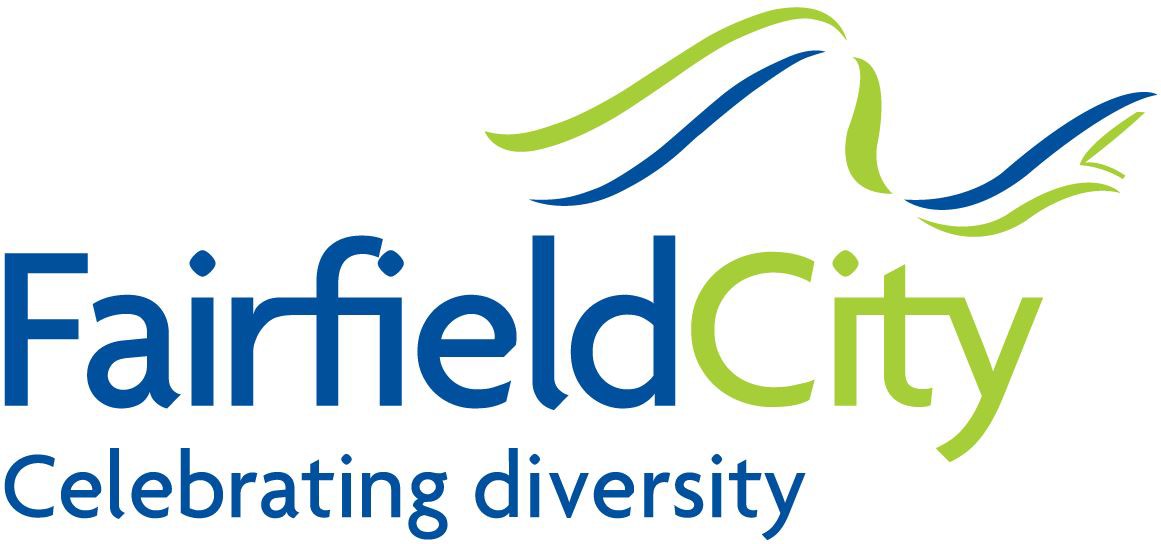 ENVIRONMENTAL VOLUNTEER                                          W                EXPRESON OF INTEREST FORM                 When completing this form please ensure the *mandatory fields are completed.  PERSONAL DETAILS  Title  (Mr/Mrs/Ms/Other)                   Given Name/s*   Family Name* (Surname)   Residential Address*   Suburb*                                                                                                                                 Postcode*   Postal Address*   Suburb*                                                                                                                                 Postcode*   Contact Numbers*   Home:                                                       Work:                                                           Mobile:   Email Address*   Date of Birth*                    /                    /                                                                     Tick if you would like to be added to our mailing list*    ENVIRONMENTAL VOLUNTEER GROUPSPlease tick a group/s that you would like to become involved in:Nursery Volunteer Day - every Wednesday, Thursday and Friday, 9am to noon.The Community Nursery is open to the public every second Saturday each month.Location: Fairfield Community Nursery- Nalawala Sustainability HubFairfield Showground, Moonlight Road, Prairiewood.Fairfield Indigenous Flora Park Work DayThe third Saturday of every month, 9am - noon.Location: Fairfield Indigenous Flora Park, Moonlight Road, Prairiewood.